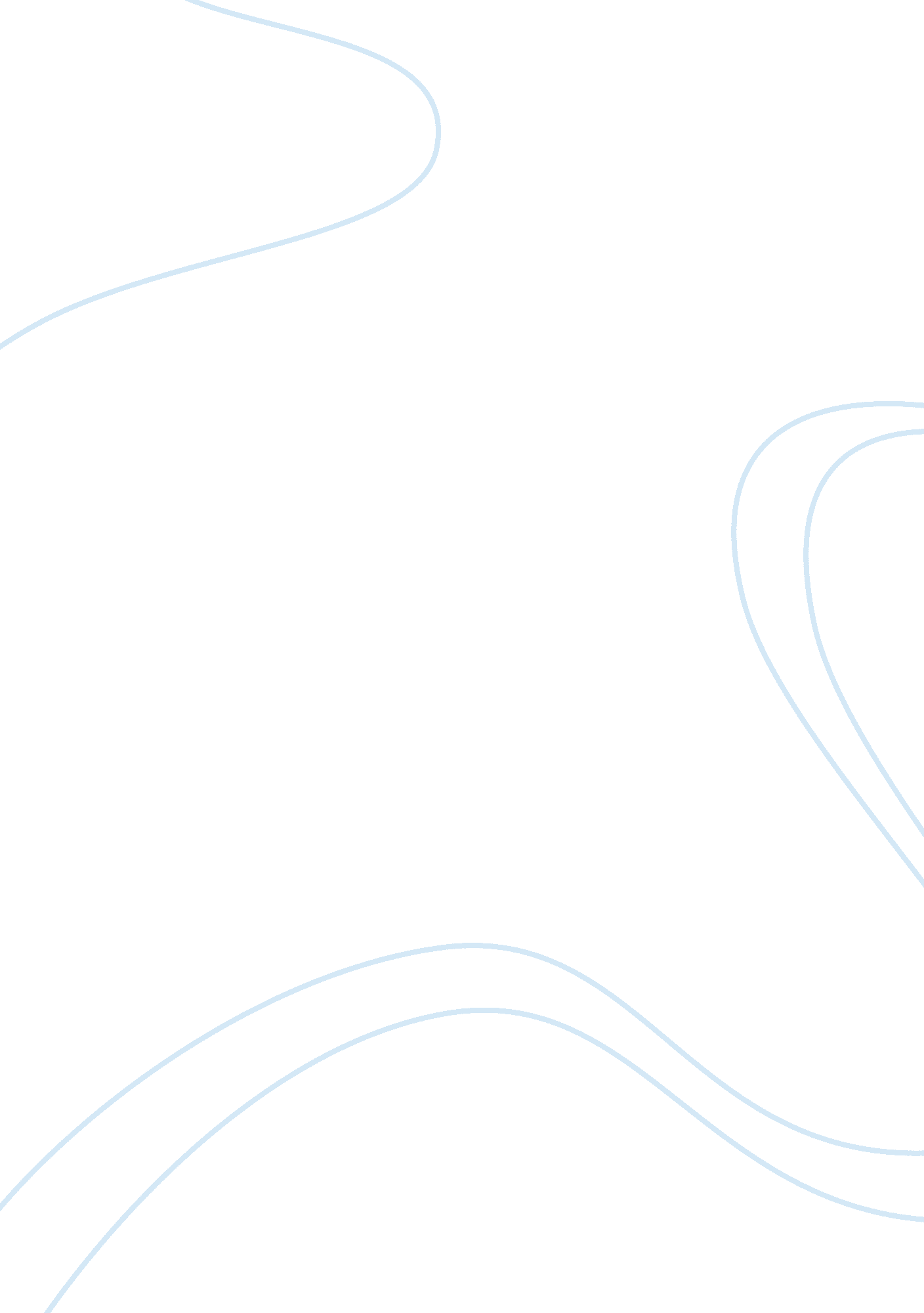 Global affinity chromatography reagents market assignment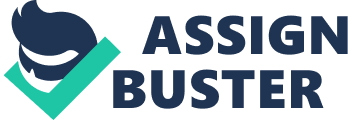 Affinity chromatography assists In the examination of clinical samples with the help of HAPLY methods. It Is a liquid chromatography technique that helps to purify and concentrate a substance from a mixture, and to distinguish what biological compounds bind to a particular substance. This technology is used in various applications in the Pharmaceutical and Biotechnology and Food and Beverages industries, and drug discovery processes. Covered in this Report This report covers the present scenario and the growth prospects of the Global Affinity Chromatography Reagents market for the period 2014-2018. To calculate the market size, the report considers revenue generated from the sales of various end- users, based on their application such as: Pharmaceutical and Biotechnology Drug Discovery Food and Beverages Diagnostics and Analytical Water and Environmental Genetic Engineering View our full TOCK here Key Regions MEME OPAC Americas Key Vendors Agilest Technologies Inc. Merck Gaga Thermo Fisher Scientific Inc. Waters Corp.. Other Prominent Vendors Anton-Par Beacon Dickinson Bio-Radar Laboratories Dandier GE Healthcare Manlier Instruments Mettles-Toledo International NIETZSCHE-Aggregated Periwinkles Regis Technologies Key Market Driver High Investment in R&D by Industries For a full, detailed list, view our report. Key Market Challenge Funding Issues with Government Research Institutes Key Market Trend Expanding Global Biotechnology and Pharmaceutical Industries For a full, detailed sit, view our report. Key Questions Answered in this Report What will the market size be in 2018 and what will the growth rate be? What are the key market trends? What is driving this market? What are the challenges to market growth? Who are the key vendors in this market space? What are the market opportunities and threats faced by the key vendors? What are the strengths and weaknesses of the key vendors? For more insights, view our Global Affinity Chromatography Reagents Market 2014-2018 report. 